Gmina Miejska Iława informuje o zakończeniu prac związanych z dofinansowaniem zadań w ochronie środowiska w zakresie demontażu, unieszkodliwiania i transportu pokryć dachowych zawierających azbest z nieruchomości na terenie miasta Iławy. W roku 2022 zutylizowano 24,6 Mg odpadów azbestowych pochodzących z 15 nieruchomości. Demontaż, transport i utylizację azbestu wykonała firma „ECO-POL” z Pruszcza. Zadanie pn. „Demontaż, transport i unieszkodliwianie pokryć dachowych zawierających azbest z nieruchomości położonych na terenie miasta Iławy” uzyskało dofinansowanie z Wojewódzkiego Funduszu Ochrony Środowiska i Gospodarki Wodnej w Olsztynie w kwocie 3341,52 zł – umowa nr 00114/22/07011/OZ-LZ/D z dnia 17.08.2022r. Przedmiotowe zadanie zostało również dofinansowane z Narodowego Funduszu Ochrony Środowiska i Gospodarki Wodnej w wysokości 5012,28 zł. Całkowity koszt zadania wyniósł 12 888,72 zł.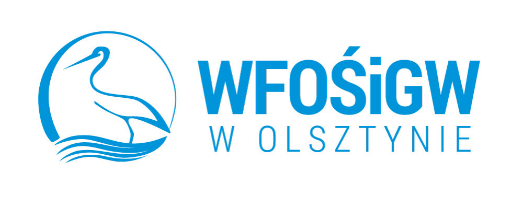 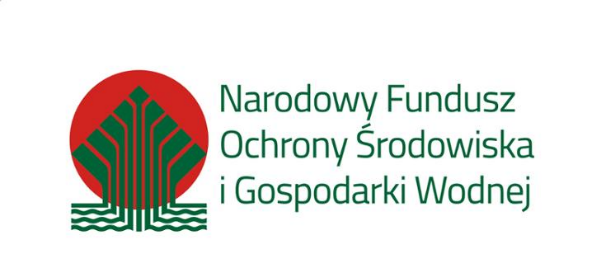 